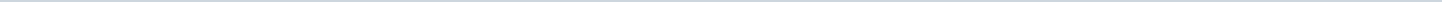 Geen onderwerpen gevonden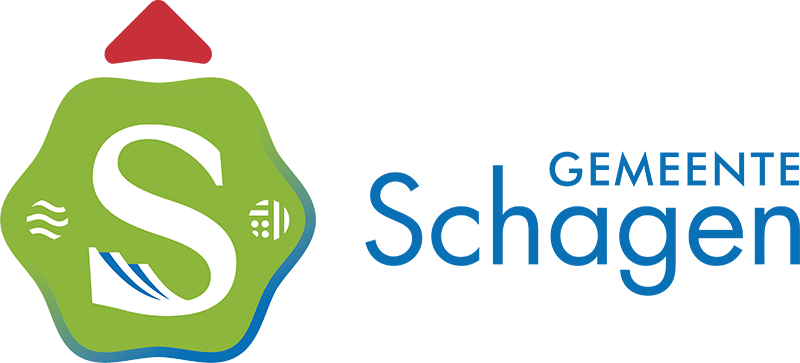 Gemeente SchagenAangemaakt op:Gemeente Schagen29-03-2024 06:37Moties en amendementenPeriode: 2022Status: Aangenomen - openstaand